МОУ детский сад общеразвивающего видас приоритетным осуществлением физического развитияп.Судоверфь «Солнышко»Программа дополнительного образования«Умные сказки»(дети 5-6 лет)Руководитель кружка Борисова Т.В.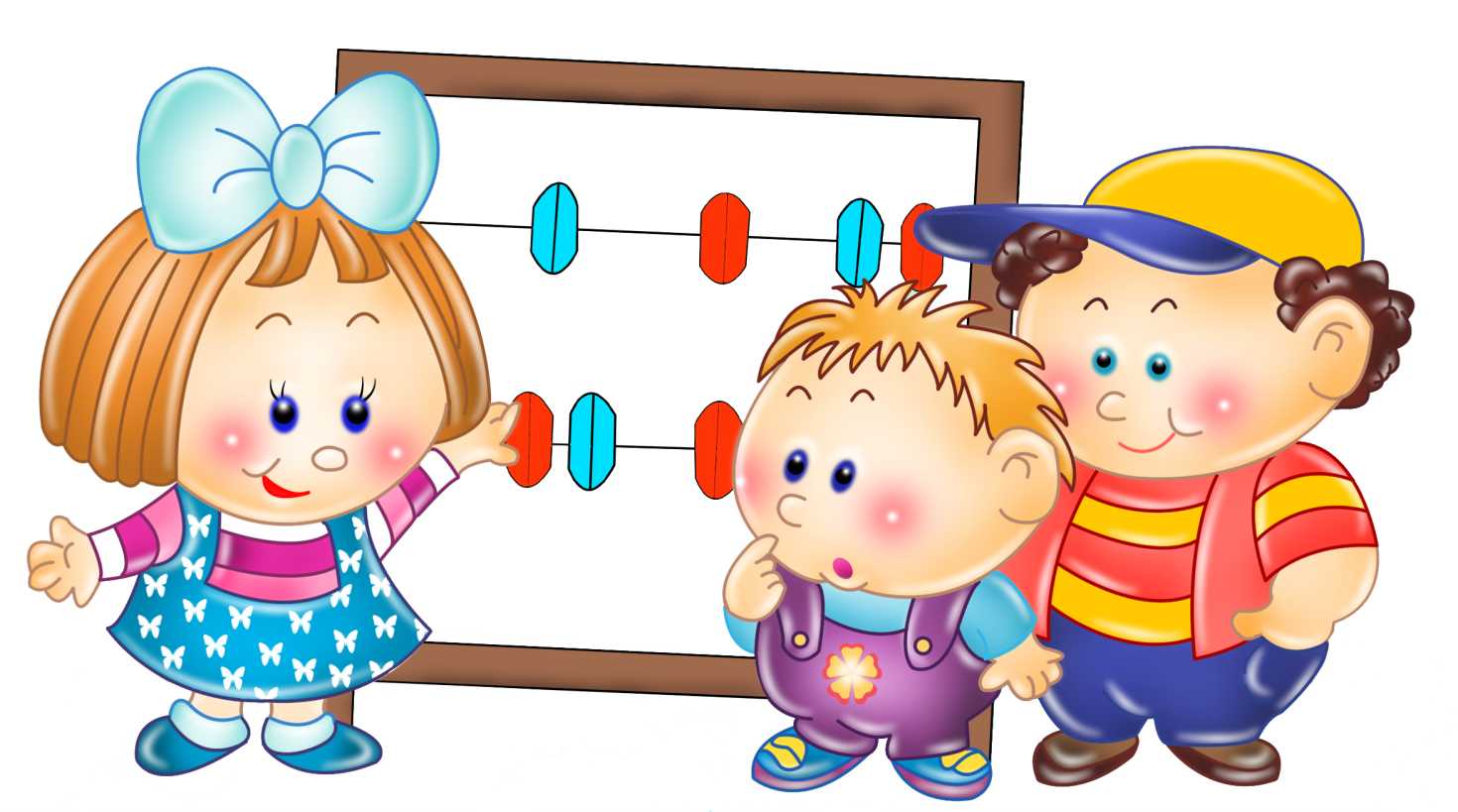 п.Судоверфь2015 г.Пояснительная записка«Ребенок-это не сосуд, который необходимо наполнить, а факел,который необходимо зажечь»  АристотельСовременные требования к дошкольному образованию ориентируют педагогов на развивающее обучение, диктуют необходимость использования новых форм его организации, при которых синтезировались бы элементы познавательного, игрового, поискового и учебного взаимодействия.Реальное прямое обучение происходит как специально организованная познавательная деятельность.Проблемно-поисковые ситуации, которые используются в реальном обучении, способствуют развитию математических представлений на основе эвристических методов, когда понятия, свойства, связи и зависимости открываются ребенком самостоятельно, когда им самим устанавливаются важнейшие закономерности.Программа кружка «Умные сказки» позволяет приобщать ребенка к игровому взаимодействию, используя сюжеты русских народных сказок и сказок других народов, обогащать его математические представления, интеллектуально развивать дошкольника.Для реализации программы «Умные сказки» используются игры, задачи-шутки, загадки, задания на развитие логического мышления через сюжеты сказок и др.НовизнаНовизна состоит в том, что данная программа дополняет и расширяет математические представления и знания детей при помощи сказок, позволяет использовать полученные знания на практике, прививает интерес к математике. Одним из новых подходов позволяющим компенсировать негативное влияние повышенных интеллектуальных нагрузок является применение такой формы как интегрированная образовательная деятельность. Во время интегрированной деятельности объединяются в нужном соотношении в одно целое элементы математического развития и физической, социальной, конструктивной, изобразительной деятельности, удерживая при этом внимание детей разных темпераментов на максимуме.АктуальностьСоздание условий для повышения мотивации к обучению математики, стремление развивать интеллектуальные возможности дошкольников. Разнообразие организационных форм дает возможность развивать познавательную активность, интерес к математике, развивать логическое мышление.Цель данной программы:обеспечение обогащенного художественно-эстетического, познавательного, математического развития детей.Задачи:учить детей составлять задачи, используя сюжеты русских народных сказок и сказок других народов;с помощью сказок и загадок способствовать формированию более глубоких и четких представлений о числах;развивать логическое мышление, внимание и память;прививать любовь к устному народному творчеству, к живому образному слову, развивать речь;предоставить детям систему увлекательных игр и упражнений (с числами, цифрами, знаками, геометрическими фигурами);формировать запас знаний, умений и навыков, которые станут базой дальнейшего обучения;решать логические задачи;развивать глазомер;делить предметы на 2, 4 и более частей;закрепить и углубить временные представления о частях суток, временах года;ориентироваться в пространстве.Условия  проведения  кружка  «Умные сказки»:	согласовано место проведения кружка «Умные сказки» с администрацией ДОУ – «Мультимедиа-кабинет»;согласован режим работы кружка «Умные сказки» с администрацией ДОУ, родителями – вторник вторая половина дня (16.00-16.25), НОД распределена в первую половину дня;осуществлён подбор средств ИКТ для работы кружка «Умные сказки»;разработан и утверждён перспективный план работы кружка «Умные сказки».Средства ИКТ, пособия и оборудование для работы кружка «Умные сказки»:ноутбук;проектор;интерактивная доска;экран;фотоаппарат;акустические колонки;«Математика для детей пяти-шести лет» Е. В. Колесникова;рабочая тетрадь для детей пяти-шести лет «Я считаю до десяти»;набор занимательных игр: «Сложи узор», «Составь картинку», «Дорисуй», «Считай дальше», «Веселый счет» и др. ;разрезные картинки;пирамидки;набор геометрических фигур;набор цифр;числовая лесенка;цветные карандаши;простые карандаши;ручки;тетради в клетку;костюмы персонажей сказочных героев;картинки с персонажами сказок;карточки с заданиями;аудиозаписи;логические игры;доска.Принципы построения программы кружка «Умные сказки»:доступности;научности;систематичности и последовательности предлагаемого материала с постепенным усложнением;наглядности;концентричности – периодического возвращения к ранее пройденному материалу на более высоком уровне;здоровьесберегающий принцип (гимнастика для глаз, пальчиковая гимнастика, подвижные игры).Продолжительность реализации программы 1 год.Возраст  детей  - 5-6 лет.Правила  игры  с  ребёнком:начинать  игру  с  игровых  тренингов, направленных  на  развитие внимания  воспитанников;игра  должна  приносить  ребёнку  радость;подборка  игр  должна  осуществляться  по  принципу  «от  простого  к  сложному»;не  требовать  от  ребёнка  решения  поставленной  задачи  с  первой  попытки;не  сдерживать  двигательную  активность  детей.Условия для сбережения здоровья детей в ходе реализации программы кружка «Умные сказки»:использование новых моделей средств ИКТ (соответствие международным стандартам безопасности);включение в ход образовательной деятельности игр, направленных на профилактику нарушения зрения и отработку зрительно – пространственных отношений;смена нескольких видов деятельности детей (для снятия мышечного и нервного напряжений);использование компьютера исключительно для работы интерактивной доски и мультимедийного проектора (исключение прямого воздействия компьютера на ребёнка);строго дозированное использование средств и форм ИКТ в работе с детьми (непрерывная продолжительность просмотра презентаций, фрагментов видео файлов, продолжительность интерактивных игр – не более пяти минут в течение одного дня в неделю);обеспечение гигиенической рациональной организации рабочего места (влажная уборка, проветривание, соответствие мебели росту ребёнка, достаточный уровень освещённости, соотношение расстояния от экрана доски до первого ряда детей – 2-2,5 м. Детей рассаживают с учётом их роста и медицинских показателей). Ожидаемые результаты:овладеть навыками составления числа из 2-х меньших;решать арифметические, логические задачи, отгадывать математические загадки;овладеть навыками преобразования одной фигуры в другую;делить предметы на 4,6,8 частей;овладеть навыками определения места положения предмета по отношению к другому лицу.Перспективный план работы кружка «Умные сказки»Тематический планОктябрь1. Математический досуг: «В поисках клада»Цель: учить детей математике в обыденной жизни. Развивать зрительное восприятие, внимание, умение понимать и выполнять учебную задачу, положительное и активное отношение к обучению. Стимулировать инициативные высказывания и умение отстаивать свое мнение. Развивать чувство коллективизма и взаимопомощи в ходе досуга.2. Тема: «Путешествие в царство Осени»Цель: учить, на конкретных примерах устанавливать последовательность различных событий, что было раньше, что позже. Развивать глазомер детей, умение находить в специально организованной обстановке предметы длиннее (короче). Учить устанавливать отношения между целым множеством и его отдельными частями, понимать, что целое больше каждой своей части, а часть меньше целого множества. Закрепить и расширить пространственные отношения: слева, справа.3. Тема: «Сказка по математике»Цели: научить детей делить на 2 разные частя целое, дать понятие, что одна из них называется "одна вторая", что целое больше части, а часть меньше целого. Закрепить навыки порядкового счета, умение ответить на вопросы "который? ", "какой, по счету?". Продолжить обучение детей видоизменению геометрических фигур (деление квадрата на два треугольника, с целью развития логического мышления).4. Тема: Путешествие в город «Юных математиков»Цели: закрепить прямой и обратный счет, «соседей» чисел. Закрепить название дней недели, части суток. Закрепить цвета: серый, темно - зеленый, светло - зеленый, голубой, оранжевый. Закрепить умение соотносить цифру с числом. Закрепить название геометрических фигур, умение ориентироваться в пространстве. Развивать логическое мышление, память, воображение.Ноябрь5. Тема: «В гостях у Вини Пуха»Цели: закрепить представления детей об образовании числа 6, закрепить навыки счета.Закрепить знание дней недели и их последовательность. Развивать умение анализировать, обобщать, сравнивать.6. Тема: «Путешествие в Волшебную страну»Цель: закрепить знание геометрических тел и их свойств. Формировать умение находить известные детям геометрические фигуры по осязательно воспринимаемому образцу. Сформировать у детей представление об общем принципе измерения длины с помощью мерки. Закреплять знание геометрических фигур, формировать умение осуществлять зрительно-мыслительный анализ их расположения, развивать воображение и творческое мышление, воспитывать умение работать в коллективе.7. Тема: «Цветик – семицветик»Цель: закрепить цифру 7, совершенствовать навыки прямого и обратного счета. Закрепить знания о геометрических фигурах, умение изображать их на бумаге. Закрепить навыки штриховки, ориентировки на бумаге. Закрепить знания детей об ориентации пространства, развивать речь, мышление, воспитывать усидчивость, внимание.8. Тема: «В страну Сказок»Цель: закрепить порядковый и количественный (прямой и обратный) счет. Совершенствовать знания геометрических фигур. Закрепить знания цвета. Совершенствовать умение составлять и решать задачи. Закрепить ориентировку на листе бумаги. Развивать внимание, логическое мышление, мелкую моторику, зрительное восприятие и память. Воспитывать интерес к занятиям математикой, умение действовать сообща, доводить начатое дело до конца.Декабрь9. Тема: «Волшебный цветик – семицветик»Цель: продолжать осваивать цвета. Развивать умение считать, правильно пользоваться количественными и порядковыми числительными, соотносить цифру с числом. Закреплять знания о геометрических фигурах. Развивать внимание, мышление, память, воображение, конструкторские способности, мелкую моторику пальцев рук.10. Тема: «Белоснежка и семь гномов»Цель: упражнять детей в количественном и порядковом счете, различать вопросы "сколько? ", "который? ", "какой? ", и правильно отвечать на них. Закрепить знание детей о геометрических фигурах. Расширять пространственное представление детей: закрепить понятие слева, справа, вверху, внизу, впереди, сзади. Учить ориентироваться на листе бумаги. Закрепить название и последовательность дней недели. Развивать память, внимание, мышление. Развивать интерес к играм математического содержания.11. Тема: «Цирковое представление»Цель: продолжать учить детей порядковому счету, определять количество предметов, проверять правильность счета. Упражнять в счете на слух. Учить сравнивать рядом стоящие числа в пределах 7.12. Тема: Путешествие в страну «Геометрических фигур»Цель: совершенствовать счетные навыки детей. Упражнять в счете, учить составлять четырехугольник из счетных палочек, учить узнавать геометрические фигуры в окружающих предметах. Учить соотносить цифру с количеством предметов с помощью игры «Разложи по порядку». Развивать мыслительные операции в решении задач, внимание, фантазию, пространственные представления. Приобщать к способам безопасного поведения при проведении игры «Кто больше принесет? ».Январь13. Тема: «Приключения в городе геометрических фигур»Цель: закрепить название геометрических фигур (треугольник, квадрат, круг, прямоугольник, овал). Учить анализировать форму предмета и отдельных частей, учить выкладывать цепочку фигур по алгоритму. Совершенствовать навыки количественного и порядкового счёта. Закреплять пространственные представления, навык ориентировки на листе бумаги. Развивать логическое мышление, творческое воображение, целенаправленное внимание, мелкую моторику рук. Воспитывать дружеские отношения между детьми, умение работать в паре, желание помочь попавшим в беду.14. Тема: «Приключения Буратино и его друзей»Цель: развитие познавательно - творческих способностей детей. Развитие внимания, зрительной памяти. Продолжать учить анализировать и объяснять, что лишнее в группе предметов, решать логические задачи, развивать способность к установлению закономерностей, объяснять и доказывать правильность решения. Продолжать учить делить чётное количество предметов пополам. Учить детей задавать вопросы и слушать ответы других. Развивать речь, желание высказывать своё мнение. Развивать умение слушать и слышать вопрос. Поддерживать положительное эмоциональное отношение от встречи с любимыми героями сказок, желание прийти на помощь попавшему в беду.15. Тема: "Один день в школе Мальвины"Цель: закрепить с детьми полученные знания в проведении комплекса игр, динамических паузах, практических упражнениях. Способствовать повышению общей работоспособности детей, снятию психического напряжения, легкому переключению с одного вида деятельности на другой. Развивать эмоциональную отзывчивость, доброжелательность. Воспитывать инициативность и самостоятельность в речевом общении с окружающими. Воспитывать в детях силу воли, достижение своей цели.Февраль16. Тема: «Путешествие в сказку»Цель:  закрепить соотношение цифр с количеством предметов с помощью игры «Встань по порядку». Закрепить с детьми полученные знания в проведении комплекса игр, динамических паузах, практических упражнениях «Назови соседей числа». Развивать мыслительные операции в решении задач, внимание, фантазию, пространственные представления. Способствовать повышению общей работоспособности детей, снятию психического напряжения, легкому переключению с одного вида деятельности на другой. Воспитывать в детях силу воли, достижение своей цели. Учить сопереживать чужому горю.17. Тема: «Путешествие в город удивительной математики»Цель: закрепить знания прямого, обратного и количественного счета, геометрических фигур и цвета, дней недели. Продолжать учить логически, мыслить. Развивать творческое мышление, воображение. Воспитывать у детей чувство взаимопомощи, сострадания, желание прийти на помощь друг другу.18. Тема: «Страна сказок»Цель: закрепить знания цвета. Совершенствовать знания геометрических фигур, умение решать задачи. Продолжать формировать навыки самостоятельной работы. Продолжать устанавливать соответствие между цифрой и количеством предметов. Закреплять умение ориентироваться на листе бумаги. Развивать речь, наблюдательность, познавательный интерес, мыслительную активность, умение высказывать и обосновывать свои суждения. Развивать слуховое и зрительное внимание, память, логическое мышление. Развивать фантазию, творческое воображение. Воспитывать интерес к математическим занятиям, стремление оказывать помощь другим, которые оказались в трудной ситуации.19. Тема: «По страницам сказок»Цель: развивать логическое мышление, умение классифицировать предметы по 2 и более признакам, изменять основание классификации. Упражнять в порядковом счете, в составлении целого из частей с опорой на образец. Закреплять умение находить закономерность следования ряда, представления о временных последовательностях: дни недели, месяцы; ориентировку на листе бумаге в клетку.Март20. Тема: «Гуси - лебеди»Цель: закрепить у детей представление о форме. Упражнять в счете. Развивать зрительную память, умение соотносить количество с цифрой. Учить детей анализировать способ расположения частей, составлять фигуры, ориентируясь на образец. Воспитывать чувство доброжелательности, дружелюбия, сплоченности.21. Тема: «Поиски философского камня»Цель: закрепление знаний о геометрических фигурах. Закреплять умение решать задачи и примеры, находить соседей числа, находить пропущенные знаки «плюс», «минус», «больше», «меньше». Развитие конструктивных способностей, развитие логического мышления, внимания. Ориентировка в пространстве и на листе. Закрепление знаний пословиц.22. Математический досуг «Ну, Волк, погоди»Цель: закреплять знание геометрических фигур (круг, квадрат, треугольник, прямоугольник, овал, ромб, полукруг) и объемных тел (куб, шар, цилиндр, конус) и их свойств, закреплять умение производить вычисления в пределах первого десятка, решать логические задачи на поиск недостающих фигур, определять время по часам. Развивать логическое мышление. Мыслительные операции: анализ, абстрагирование, сравнение, классификацию, внимание, кратковременную память, воображение, умение рассуждать, доказывать. Доставить детям радость, удовольствие от игр и упражнений математического содержания. Закреплять умение сообща решать поставленные задачи. Воспитывать стремление приходить на помощь сказочным персонажам. Продолжать учить применять полученные знания в игровых и жизненных ситуациях.23. Тема: «Путешествие по сказкам»Цель: поддерживать интерес к математике. Закреплять знания, полученные на занятиях. Совершенствовать умение детей участвовать в театрализованных играх и спектаклях.Апрель24. Тема: Путешествие в Цветочный город «Незнайка и его друзья»Цель: закрепить порядковый и количественный счет, используя сказочных героев, закрепить все цифры, пространственное расположение предметов, запоминать простейшие математические понятия слева, справа, впереди, сзади; воспитывать любознательность, развивать смелость, инициативность.25. Тема: «Путешествие по островам»Цель: упражнять детей в прямом и обратном счете, в счете в пределах 10, в счете двойками. Продолжать учить, правильно отвечать на вопросы: сколько? На котором месте по счету? Развивать комбинаторные способности, умение обобщать и сравнивать, развивать воображение, логическое мышление, сообразительность. Закреплять умение пользоваться знаками (> и <, продолжать решать логические задачи на установление закономерностей, закреплять воссоздание силуэта по точкам).26. Тема: «Путешествие по русским народным сказкам»Цели: закрепить представление детей о порядковом и количественном счете, о геометрических фигурах. Обобщать представления о профессиях. Воспитывать эмоциональное восприятие содержания сказки. Активизировать внимание и память детей. Воспитывать уважение к старшим, любовь к родителям. Совершенствование навыков и умения детей в аппликации.27. Тема: «Математический КВН»Цель: проверка умений детей самостоятельно выполнять задания в условиях соревнования. Закрепить порядковый счёт, установление связей и отношений между числами натурального ряда. Состав числа из 2-х меньших, счёт единиц по мерке, равной нескольким частям, которые физически не объединяются. Зависимость числа от величины мерки при неизменной величине объекта измерения.Май28. Тема: «Математическое королевство»Цель: выявить полученные знания, представления, умения, которые дети получили в течение учебного года. Совершенствовать умение находить место числа в ряду, считать до 10 и обратно, решать задачи на сложение и вычитание. Совершенствовать знания о геометрических фигурах и форме предметов. Совершенствовать умение анализировать объекты и вычленять из представленного ряда «лишний» по характерному признаку. Развивать мыслительные операции, внимание, умение ориентироваться в пространстве, сравнивать предметы по величине. Развивать у детей любознательность, взаимопомощь, навыки самооценки.29. Тема итогового занятия: «В тридевятом царстве, в тридесятом государстве»Цель: повторение детьми пройденного за год материала в кружке по элементарным математическим представлениям. Закрепить знание числового ряда, чисел последующего и предыдущего, знание геометрических фигур, умение ориентироваться на плоскости листа, выполнять практическое измерение длины с помощью мерки.Развивать мыслительные операции, внимание, память, речь, интерес к предмету.30. Математический праздник: «Мы дружим с цифрами от 1 до 10»Цель: продолжать формировать представления детей о числах и цифрахУсовершенствовать умение детей считать до 10, оперировать числами и цифрами, используя различные анализаторы. Продолжать закреплять знания детей о цвете и форме предметов. Продолжать учить детей ориентироваться в пространстве. Продолжать формировать умение классифицировать предметы по их назначению. Продолжать развивать речь детей, посредством использования художественного слова. Продолжать развивать предпосылки учебной деятельности – память, мышление, восприятие, внимание, фантазию. Воспитывать организованность, усидчивость, взаимовыручку.Список литературы«Математика для детей пяти-шести лет» Е. В. Колесникова«Развитие математического мышления у детей 5-7лет. » Е. В. КолесниковаАртемова Л. В. Окружающий мир в дидактических играх. М., 1992Михайлова З. А. Игровые занимательные задачи для дошкольников. М., 1990Дидактические игры-занятия в ДОУ. Выпуск 2:Практическое пособие для воспитателей и детей в ДОУ"Методистов ДОУ/ Авт. -сост. Е. Н. Панова. -Воронеж:ЧК Лакоценин С. С., 2007.-96сЛ. Г. Питерсон, Н. П. Холина. «Раз – ступенька, два – ступенька»Т. И. Ерофеева «Дошкольник изучает математику»Т. Г. Любимова «Хочешь быть умным? Решай задачи»Е. А. Носова, Р. Л. Непомнящая «Логика и математика для дошкольников»Е. Н. Панова «Дидактические игры – занятия в ДОУ»А. В. Белошистая «Занятия по развитию математических способностей детей 5-6 лет»Т. М. Бабушкина. «Математика. Нестандартные занятия». Изд. торговый дом «Корифей», 2009Е. Н. Лебеденко. «Формирование представлений о времени» Санкт-Петербург «Детство-пресс» 2003г.http://nsportal.ru/detskii-sad/upravlenie-dou/ispolzovanie-ikt-v-praktike-raboty-detskogo-sadahttp://nsportal.ru/detskii-sad/informatika/library/1-znachenie-ispolzovaniya-ikt-v-protsesse-razvitiya-doshkolnikov http://festival.1september.ru/articles/520166/ http://festival.1september.ru/articles/639493/ http://conseducenter.ru/index.php/chtenya/156-ajishevaУтверждаю:Заведующий МОУ детский садп. Судоверфь «Солнышко»                                      Программа рассмотрена  на Совете педагоговпротокол № ______отМ.В. Гришмановская____________                                 «_____» _____________Месяц/ТемаМесяц/ТемаПродолжительность(мин.)Количествооктябрьоктябрь10041 неделя«В поисках клада»2512 неделя«Путешествие в царство Осени»2513 неделя«Сказка по математике»2514 неделяПутешествие в город «Юных математиков»251ноябрьноябрь10041 неделя«В гостях у Вини Пуха»2512 неделя«Путешествие в Волшебную страну»2513 неделя«Цветик – семицветик»2514 неделя«В страну Сказок»251декабрьдекабрь10041 неделя«Волшебный цветик – семицветик»2512 неделя«Белоснежка и семь гномов»2513 неделя«Цирковое представление»2514 неделяПутешествие в страну «Геометрических фигур»251январьянварь7531 неделя«Приключения в городе геометрических фигур»2512 неделя«Приключения Буратино и его друзей»2513 неделя"Один день в школе Мальвины"251февральфевраль10041 неделя«Путешествие в сказку»2512 неделя«Путешествие в город удивительной математики»2513 неделя«Страна сказок»2514 неделя«По страницам сказок»251мартмарт10041 неделя«Гуси - лебеди»2512 неделя«Поиски философского камня»2513 неделя«Ну, Волк, погоди»2514 неделя«Путешествие по сказкам»251апрельапрель10041 неделяПутешествие в Цветочный город «Незнайка и его друзья»2512 неделя«Путешествие по островам»2513 неделя«Путешествие по русским народным сказкам»2514 неделя«Математический КВН»251маймай7531 неделя«Математическое королевство»2512 неделя«В тридевятом царстве, в тридесятом государстве»2513 неделяМатематический праздник: «Мы дружим с цифрами от 1 до 10»251